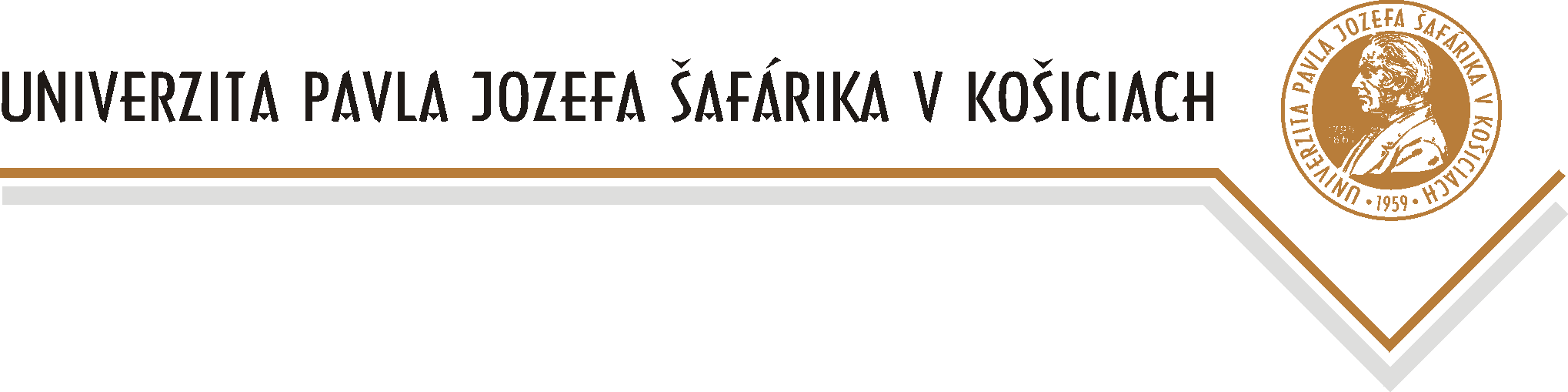 Súhlas s kandidatúrou na člena Správnej rady UPJŠ v KošiciachMeno, priezvisko, tituly:Dátum narodenia: 	 Adresa trvalého pobytu:E-mail: Telefónne číslo: Svojím popisom potvrdzujem, že súhlasím so svojou kandidatúrou na člena Správnej rady Univerzity Pavla Jozefa Šafárika v Košiciach podanej na základe Výzvy na predkladanie návrhov kandidátov na členov Správnej rady Univerzity Pavla Jozefa Šafárika v Košiciach v súlade s uznesením Akademického senátu UPJŠ v Košiciach zo dňa 24.8.2022, ktorú predkladá navrhovateľ ..................................... (doplniť údaje o navrhovateľovi – názov, klasifikácia navrhovateľa, sídlo, IČO, štatutárny orgán).Miesto a dátumVlastnoručný podpis